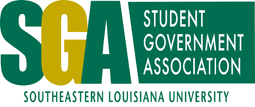 Cabinet update for Monday Nov. 18, 2013Director of Academic Affairs: Courtney Cavignac: 	Once I have an approved budget, I'm going to order the things we need online and get snacks.  There are some things we already had in the SGA office so that's less I'll have to buy.  I picked up prizes for the carnival from Auxiliary Services and will get the rest next Monday.  Anna designed an awesome flyer that I'm going to email to everyone to share on social media and have some printed to hang around campus when the time gets closer (probably after Thanksgiving).Big Event: Taylor Petit / Brennen Mcandrew: 	We had a really good meeting on Thursday! Our committee heads are really excited and we are excited to work with them.  All of the committees know exactly what they need to be working on.  We discussed some new things for the Big Event.  We will have another meeting before the end of the semester.  ALSO, if y'all know anyone interested in being involved with the Big Event please have them contact me or Brennen.  We still need people for committees, especially sponsorships and external recruitment. Community Outreach: Megan Brathberry: 	No Report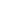 PR: Anna Espey: 	I emailed KSLU to make announcements promoting free speech alley and will also promote it on social media. I designed the flyer for the finals week events and will help Courtney hang those up soon!Alumni Relations:  Crystal Gonzalez: 	no reportFLC: Chris Simoneaux / asst. Katherine Weimer:	I was unable to attend the FLC meeting due to an organic chemistry test the following day.  But what I heard from Chris and a member who attended the meeting, was that attendance was very low.  We had also had a meeting the week before that had low attendance as well.  This is very disappointing because I thought that FLC was headed on the right track this semester.  Although I have not had a chance to talk to Chris about it yet, I was thinking that something needs to be done to get better attendance.  Whether that be from implementing a point system with excuses, which I hate to do, or to offering incentives for members to go.  If you or the cabinet have any suggestions, please tell them to email either me or Chris.  Thanks!!Director of Financial Affairs: Yen Nguyen: 		No reportWebmaster: Santosh Aryal:	No ReportCampus Beautification: Stephanie Travis: 	No Report
Student Involvement: Kayla Turner / Jennifer Jareau:	No ReportHomecoming: Samantha Williams: 	No Report